KOULUN LUKUVUOSISUUNNITELMA 2019-2020 Kantakaupungin koulu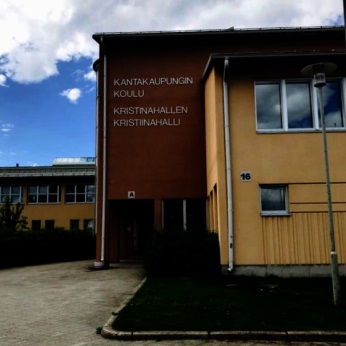 KOULUN LUKUVUOSISUUNNITELMAN KÄSITTELY JA HYVÄKSYMINEN:Työyhteisön käsittely:       19/ 09  . 2019                           Hyväksynyt:            20. / 9  . 20 19                 §131Allekirjoitus:Arto Leppiniemi, koulun rehtori  LUKUVUODEN AIKATAULU- JA KOULUN TOIMINTAOPETUKSEN YLEINEN JÄRJESTÄMINEN Koulun tiedotKoulun nimi: Kristiinankaupungin Kantakaupungin kouluOsoite: Köydenpunojankatu 16, 64100 KristiinankuapunkiRehtori ja yhteystiedot:krsArto Leppiniemi, arto.leppiniemi@krs.fipuh. 040-7594733, opettajainhuone puh. 0406755063Opettajat, luokka ja oppilasmäärä:1a. lk	                        anna.neuman@krs.fi		             7 oppilasta1b. lk	                       marjo.honko@krs.fi		           10 oppilasta2a. lk 	tiina.myllyla@krs.fi	11 oppilasta2b. lk	sinikka.myllari@krs.fi                                            12 oppilasta3a. lk	kaj.kankaanpaa@krs.fi	16 oppilasta3b. lk	tiina.junttila@krs.fi	19 oppilasta4a. lk	leena.toivanen@krs.fi	11 oppilasta4b. lk	arto.leppiniemi@krs.fi	11 oppilasta5. lk 	minna.laitinen@krs.fi	19 oppilasta6a. lk	johanna.eranen@krs.fi	12 oppilasta6b. lk	marjut.rajahuhta@krs.fi	16 oppilastaPienluokka	niina.viljanen@krs.fi	  4 oppilastaValm.luokka	satu.helijoki-paloniemi@krs.fi	  4 oppilastaValm.luokka	kiti.kalliainen@krs.fi                              	4 oppilastaErit.opettaja	pirjo.eranen@krs.fiS2-opetus                hanna.lehtonen@krs.fiMuu henkilökunta:Kuraattori	susanne.rounikko@krs.fiKeittiö	johanna.talas@krs.fi	pirjo.kohtakangas@krs.fiKoulunkäyntiohjaajat	pia.launonen@krs.fi                    	minna.rajala-svanvik@krs.fi	merja.ala-mettala@krs.fi	anne.haavisto@krs.fi	monica.hautaviita@krs.fi		pirjo.jormanainen@krs.fi	tarja.korpi@krs.fi	maija-leena.kiviniemi@krs.fi	katja.tainio@krs.fi		kirsi.karkkainen@krs.fi	mika.harju@krs.fi	sari.jokiranta@krs.fi	taina.kangas@krs.fi	ida.kauppila@krs.fi Valinnaisaineet / teematJuhlat, tapahtumat, aamunavaukset TYÖAJATLukuvuoden 2019-2020 työ- ja loma-ajoista on päättänyt suomenkielinen koulutuslautakunta 1.2.2019, § 8 mukaan seuraavasti:Syyslukukausi:	08.08.2019-20.12.2019Syysloma:		14.10.2019-18.10.2019Joululoma:		21.12.2019-06.01.2020Kevätlukukausi:	07.01.2020-30.05.2020Talviloma:		24.02.2020-28.02.2020Pääsiäisloma:		10.04.2020-13.04.2020Lukuvuoden koulupäivien määrä on 187. Syyslukukaudella 91 päivää ja kevätlukukaudella 96 päivää. OPETUSTUNNITOppituntien alkamis- ja päättymisajat sekä lounasajat:-Mikäli normaaliin työaikaan tulee muutoksia, ilmoitetaan niistä huoltajille mahdollisimman              aikaisessa vaiheessa.TUNTIKEHYS JA SEN KÄYTTÖ Ruotsinkielinen koulutuslautakunta on päättänyt tuntikehyksestä 21.2.2019 § 8 ja erityisopetuksen tuntikehyksestä 21.2.2019 § 8 seuraavasti:-koulun tuntikehys:	266	-koulun erityisopetus:	  56	Liite 1: Opettajien työmäärälomake. (Ei julkaista netissä)Liite 2: Yhteissuunnittelulomake. (Ei julkaista netissä)OPETUKSEN TUKITOIMETErityisopettaja:
Pirjo Eränen, puh. 0400 244 742, alakerran erityisluokka 8.30–14.30

Kuraattori:Susanne Rounikko, puh. 040 355 8803, Kuraattorin/ terv.hoitajan tila tiistaisin ja torstaisin klo 9.00–15.00.
Kouluterveydenhoitaja:Erica Widberg, puh. 040 705 2339,  kuraattorin/ terv.hoitajan tila maanantaisin ja keskiviikkoisin 9.00–13.00Koululääkäri:Charlotte Grönvik, puh. 040 676 1661, kuraattorin ja terv.hoitajan tila, tavattavissa tarvittaessaTerveydenhoitaja pyrkii tekemään terveystarkastukset vuosittain oppilaille. Laajat terveystarkastukset tehdään luokilla 5. Näiden yhteydessä tehdään myös lääkärintarkastus. 

Kuraattori ottaa vastaanotolle vuosittain kaikista luokista oppilaita tarpeen mukaan. Tarvittaessa terveydenhoitaja ja kuraattori ottavat vastaanotolle myös muissa asioissa tai ongelma- ja huolitilanteissa.  

Koululääkärin vastaanotto ilmoitetaan aina erikseen.
Hammaslääkäriin tulevat henkilökohtaiset kutsut kaikille oppilaille.
Koulupsykologi ottaa vastaan koululla etukäteen sovitusti. Ajan voi varata joko terveydenhoitajan tai kuraattorin kautta, wilmalla tai puhelimitse. Koulupsykologi ottaa vastaanotolle, jos oppilas tarvitsee kartoitusta psyykkisen hyvinvoinnin ongelmissa tai hoitoon ohjausta. OPPILASKUNTATOIMINTAKOULUN KERHOTOIMINTA 8. MUU VÄLITUNTITOIMINTA9. KOULUN ULKOPUOLELLA ANNETTAVA OPETUS JA TOIMINTA10. MUUT OPETUKSEN JÄRJESTÄMISEEN LIITTYVÄT ASIAT Monialaiset oppimiskokonaisuudetKodin ja koulun yhteistyöSidosryhmäyhteistyö B. LUKUVUODEN TAVOITTEETPERUSOPETUKSEN JA LUKION YHTEISET TEEMATKOULUN MUU KEHITTÄMINEN C. TERVEYS TURVALLISUUS SEKÄ HYVINVOINTIKoululla on oma pelastussuunnitelma, kriisisuunnitelma ja kiusaamisen vastainen suunnitelma. Oppilaiden hyvinvointia seurataan säännöllisesti muun muassa kouluterveyskyselyn avulla. Kouluympäristöstä pyritään tekemään mahdollisimman turvallinen, terveellinen, viihtyisä ja liikkumaan kannustava.1. POISSAOLON ILMOITTAMINEN:Koulun johtaminen rehtorin poissa ollessa:Rehtorin poissa ollessa kiireellisistä asioista vastaa vararehtori. Jos vararehtorikin on estynyt, nimetään joku muu opettaja esim. virkaiältään vanhin vastuuhenkilöksi. Rehtori ilmoittaa henkilöstölle poissaolostaan etukäteen. Henkilöstön poissaolosta ilmoittaminen:Muu henkilöstö ilmoittaa poissaolostaan rehtorille soittamalla viipymättä.2.VARAUTUMINEN JA HARJOITTELU Kirjataan päivämäärät:Oppilaiden perehdytys Lukuvuoden alkaessa luokanvalvojat käyvät oppilaiden kanssa läpi turvallisuuteen liittyvät keskeiset asiat kuten koulun säännöt ja poistumisreitit. Koulussa järjestetään säännöllisesti turvallisuuteen liittyviä tarkastuksia ja harjoituksia esim. turvallisuuskävelyitä.  Uudet työntekijät perehdytetään turvallisuusasioihin heti alkusyksystä.Koulunjohtaja perehdyttää pitkäaikaiset sekä koululla toistuvasti työskentelevät sijaiset koulun toimintaperiaatteisiin. Lyhytaikaiset sijaiset perehdytetään koululla tilanteesta eniten tietävän opettajan toimesta.Poistumisharjoitus (oppilaat sekä koko henkilökunta)Lokakuun poistumisharjoitus  järjestetään 9.10.2019Huhtikuun poistumisharjoitus järjestetään 26.4.2020.Pelastussuunnitelma käsitellään/päivitetään työyhteisössä 29.10.2019Palotarkastastus pidetty 13.9.2019.Riskien arviointi tehdään tai päivitetään työyhteisössä 21.10.2020. Koulutuksen palvelualueen johtoryhmässä käsitellään rehtoreiden kriisinhallintaa ja tiedonsiirron valmiutta Kristiinankaupungissa heti lukuvuoden alussa.